II. Comment est née cette croyance en un seul dieu ?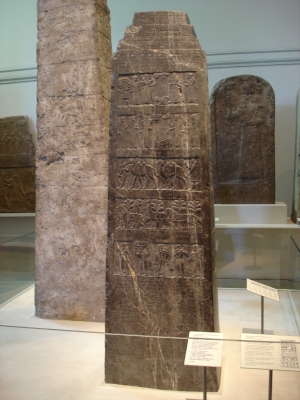 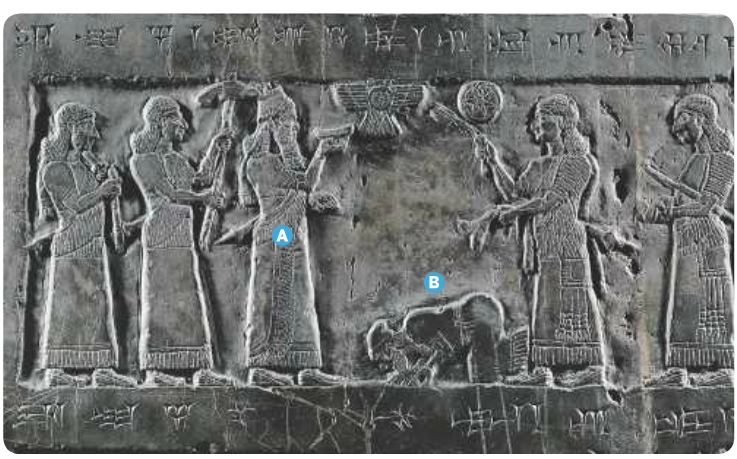 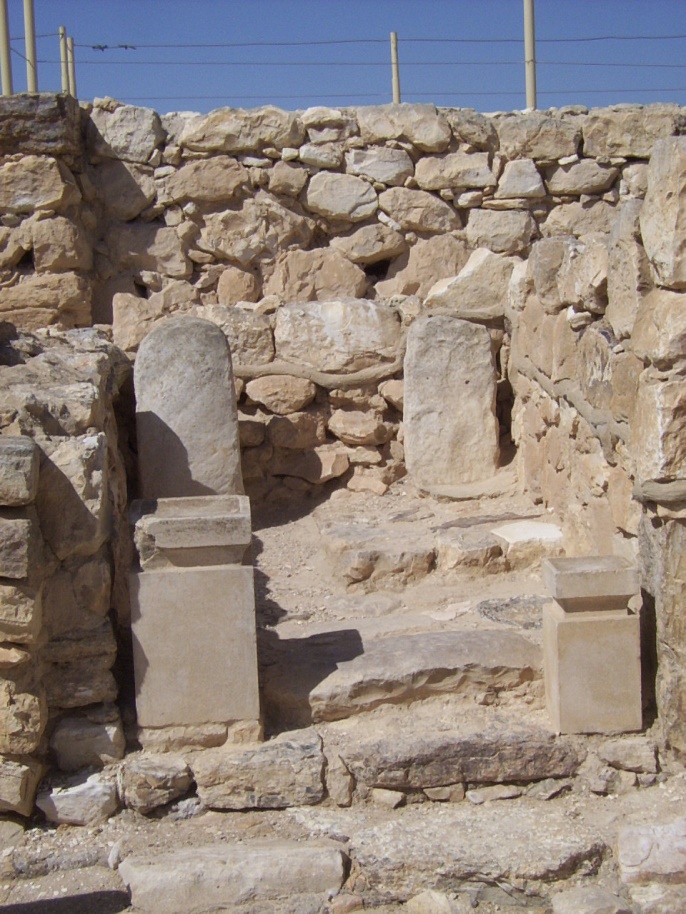 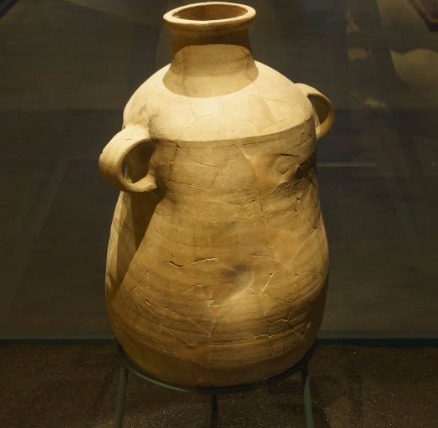 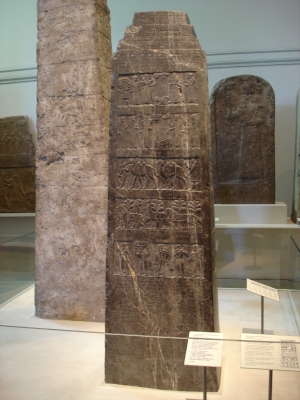 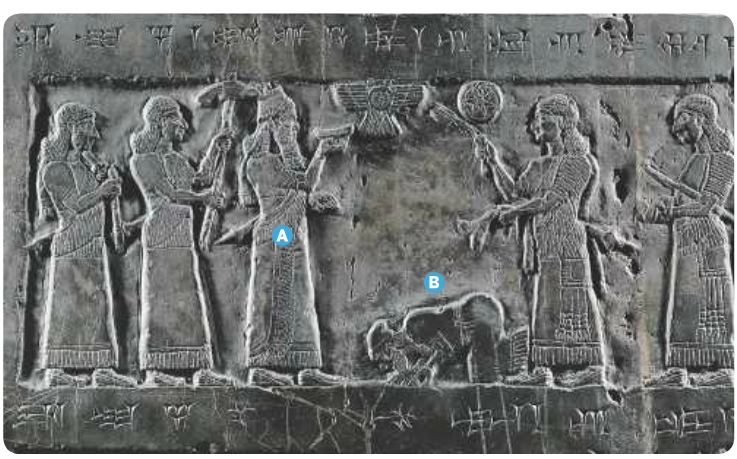 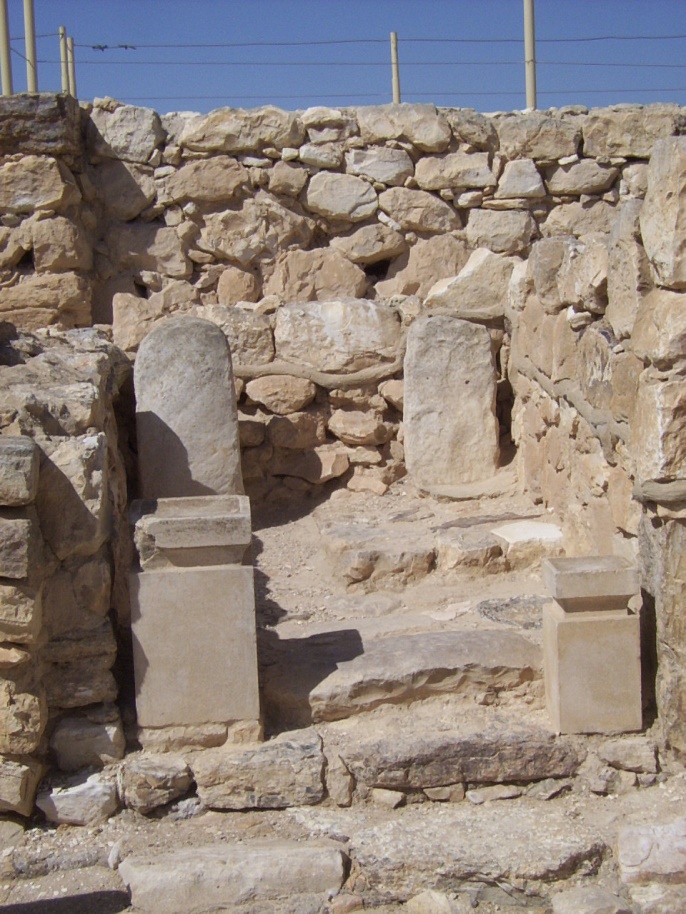 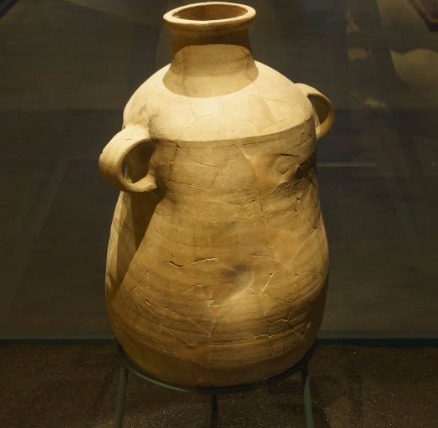 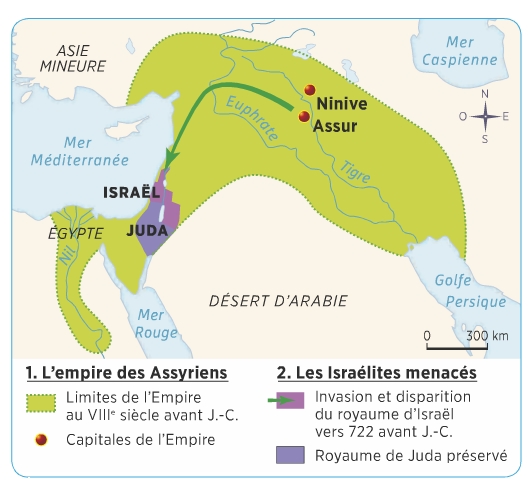 L’histoire des Hébreux du VIIIe siècle av. J.-C. au VIe siècle av. J.-C.Etape 1 : L’attaque assyrienne1. Doc. 1 Présente le document.Doc. 1 Quel royaume hébreu disparaît après l’attaque assyrienne ?Etape 2 : Les réformes religieuses du roi JosiasDoc. 2 Rappelle ce qu’est un autel. Entoure en rouge les autels sur le document.Doc. 2 Entoure en vert les stèles. Que représentent-elles ? Que peut-on en déduire sur la religion des Hébreux à cette époque ?Doc. 3 Souligne en noir la source de ce document.Doc. 3 Qui est Josias ? Qu’ordonne-t-il ? Pourquoi ?Etape 3 : L’attaque babylonienne et l’exilDoc. 4 et 5 Que confirme la jarre sur l’histoire de Jérusalem ?